Park Life Falcon 5K Run/Walk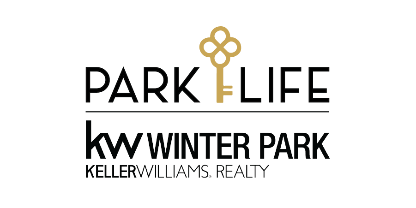 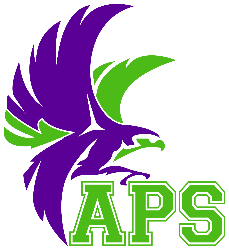 Sponsorship OpportunitiesAudubon Park School K8 – February 11, 2023Gold - $5,000 - SOLD OUTEvent naming rights.  The “your name here” Falcon 5K with rights to Industry Exclusivity.Recognition on the school marque for the month leading up to race dayRecognition banner prominently displayed in the carline for the month leading up to race day10 complimentary event entries (event T-shirts included)Ability to provide the awards that athletes receive Logo placement on the back of the event T-shirtWeb banner with hyperlink advertisement on the event websiteLogo with hyperlink on display in Facebook advertisingLogo with hyperlink on all event specific emails 5 PA announcements (Sponsor to provide 30-50 word ads that will be read over the PA system).Prominent banner placement at the race venue (banner to be provided by Sponsor).Display advertisement in participant packet (provided by Sponsor)10' x 10' booth at the event to promote and sell services and products Silver - $2,5006 complimentary event entries (event T-shirts included)Logo placement on the back of the event T-shirtWeb banner with hyperlink advertisement on the event websiteLogo with hyperlink on display in Facebook advertisingLogo with hyperlink on all event specific emails 3 PA announcements. (Sponsor to provide 30-50 word ads that will be read over the PA system).Banner placement at the race venue (banner to be provided by Sponsor).Display advertisement in participant packet (provided by sponsor)10' x 10' booth at the event to promote and sell services and products Bronze - $1,0004 complimentary event entries (event T-shirts included)Logo placement on the back of the event T-shirtWeb banner with hyperlink advertisement on the event websiteLogo with hyperlink on display in Facebook advertisingLogo with hyperlink on all event specific emails Verbal recognition over the PA systemBanner placement at the race venue (banner to be provided by Sponsor).Display advertisement in participant packet (provided by Sponsor)10' x 10' booth at the event to promote and sell services and products Water Station - $500 SOLD OUTWater Stations will be at Mile 1 and Mile 2.  Decorate your station and help pass out water to participants.  Each water station must have at least 3 volunteers provided by sponsor.  Water, table and supplies to be provided by Audubon Park School.Logo placement on the back of the event T-shirtWeb banner with hyperlink advertisement on the event websiteLogo with hyperlink on display in Facebook advertisingLogo with hyperlink on all event specific emails Verbal recognition over the PA systemDisplay advertisement in participant packet (provided by Sponsor)Booth - $250 (Unlimited Sponsorships)Display advertisement in participant packet (provided by Sponsor).10' x 10' booth at the event to promote and sell services and products (provided by the Sponsor) Participant PacketsWe are always in need of 750 small items to include in the competitor swag bags.  Advertise your business and support the race with customized lip balm, coffee mug, pen, goodies, or anything you want to see.Display advertisement in participant packet (provided by Sponsor)Item delivery must arrive to Audubon Park School by Friday, February 3, 2023Donor A believer in our cause who won’t be able to race but wants to support us.  Any donation amount is greatly appreciated. *Checks may be made payable to Audubon Park School PTSARace contact: Brooke Castino bcastino@cfl.rr.com or 407-284-0024